Dotyczy: ……………………………………………………………………………………………………………………Uprzejmie proszę ……………………………………………………………………………………………………………………………..Uzasadnienie …………………………………………………………………..…………………………………………………………………………… ………………………………………………………………………………………………………………………………………………………………………………………………………………………………………………………………………………………………………………………………………………………………………………………………………………………………………………………………………………………………………………………………………………………………………………………………………………………………………………………………………………………………………………………………………………………………………………………………………………………………………………………………………………………………………………………………………………………………………………………………………………………………………………………………………………………………………………………………………………………………………………………………………………………………………………………………………………………………………………………………………………………………………………………………………………………………………………………………………………………………………………………………………………………………………………………………………………………………………………………………………………………………………………………………………………………………………………………………………………………………………………………………………………………………………………………………………………………………………………………………………………………………………………………………………………………………………………………………………………………………………………………………………………………………………………………………………Załączniki: 	……………………………………………………………………………………………….		……………………………………………………………………………………………….		……………………………………………………………………………………………….		……………………………………………………………………………………………….……………………………………………..Podpis studenta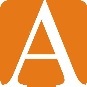 WYDZIAŁ ARCHITEKTURY POLITECHNIKA POZNAŃSKAPoznań, dnia……………………….r.………………………………………………...……………….…Imię i nazwisko……………………………………..……….…………….………Numer albumuArchitektura stacjonarne        I stopnia/ II stopnia*Semestr studiów  1    2   3   4   5   6   7………………………………………………...…………..……Adres korespondencyjny…………………………………………………..……..………Nr telefonu…………………………………………………..……..………adres mailowyProrektor ds. studenckich i kształceniadr hab. inż. Agnieszka Misztal, prof. PP